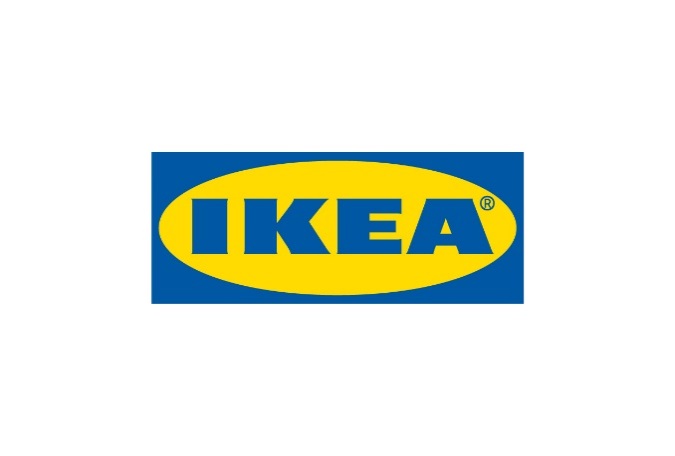 Informacja dla mediówWarszawa, marzec 2019 r.Odśwież swój dom na wiosnę i żyj bardziej świadomie dzięki  
 kwietniowym nowościom IKEA.Najwyższa jakość, ekologiczne rozwiązania i bliskość natury to hasła, jakie przyświecały projektantom IKEA podczas tworzenia nowości kwietniowych. Dominować będą produkty wykonane z naturalnych materiałów, jak meble 
z rattanu, lampy z bambusa czy dywany z wełny. W asortymencie IKEA pojawi się także szeroki wybór tekstyliów wykonanych ze 100% bawełny ze zrównoważonych źródeł. Nowe oblicze zyskają m.in. salon, sypialnia oraz łazienka. Królować będą kolory od neutralnych, ziemistych tonacji po różne odcienie błękitu.IKEA zachęca do świadomego życia i podejmowania odpowiedzialnych wyborów, przekonując, że styl eko nie musi oznaczać dziś kompromisu - ekologiczne materiały 
z łatwością dopasowują się do wielu wnętrz, nadając im przytulnego charakteru. Dbałość 
o środowisko idzie w parze z designem, o czym świadczą wykonane z naturalnego włókna rattanowego fotele BUSKBO czy ULRIKSBERG oraz podnóżek ze schowkiem. Wspólne dzieło człowieka i natury przepięknie zaprezentuje się w salonie, zwłaszcza jeśli udekorujemy go roślinami - z tradycyjnymi, jak i nowoczesnymi wnętrzami dobrze komponować się będą osłonki na doniczki wykonane z bambusa. Naturę do pomieszczeń wprowadzą również wełniane, ręcznie tkane w Indiach dywany. Warto podkreślić, że IKEA zobowiązała się do zapewnienia i rozwijania standardów dotyczących odpowiedzialnego pozyskiwania wełny, a także współpracuje jedynie z zakładami tkackimi oferującymi dobre warunki pracy oraz uczciwe wynagrodzenie. Wiosenna świeżość wkradnie się także do sypialni. Rama łóżka SAGSTUA ma klasyczny kształt, który można uzupełnić fantazyjną pościelą STJÄRNFLOCKA – jej wygląd przypomina tkaniny ręcznie farbowane tradycyjną metodą japońską Shibori. Dzięki oryginalnym wzorom i najwyższej jakości bawełnie odpoczynek po całym dniu pracy będzie jeszcze przyjemniejszy. Wejdźmy zrelaksowani i wypoczęci w nadchodzące ciepłe dni! 
W sypialni idealnie zaprezentują się także bambusowe lampy KNIXHULT, których projekt został tak opracowany, by możliwe było użycie zazwyczaj stanowiącego odpady ciemniejszego rodzaju bambusa. W ten sposób wykorzystanie surowca wzrosło z 20% do 65%! Jak zawsze IKEA pamięta także o dzieciach. Najmłodsi smacznie zasną w respektującej wszystkie wymogi w zakresie bezpieczeństwa kołysce SOLGUL – jej klasyczny kształt będzie pasował zarówno do sypialni, jak i pokoju dziecięcego. Malucha przykryć można robionym na drutach z pełną dbałością o detale kocem. Ci nieco starsi na pewno ucieszą się z łóżka MINNEN o regulowanej długości, które rośnie razem z nimi, zapewniając komfortowy sen przez kolejne lata. Dostępny od kwietnia słoneczny, ciemnożółty odcień pasuje do wiosennej atmosfery i dziecięcej pogody ducha. Bajeczny – i komfortowy - sen zagwarantuje pościel wykonana ze 100% bawełny ze zrównoważonych źródeł w odcieniach bieli i indygo. Spełnieniem marzeń najmłodszych będzie zaś zainspirowana namiotami cyrkowymi lampa wisząca TROLLBO, którą wyprodukowano z wykorzystaniem zużytych butelek PET.Przetworzone butelki PET wykorzystano także do produkcji zasłony prysznicowej OTTSJÖN, która wraz z nowymi ręcznikami doda wiosennej świeżości łazience Niestandardowe możliwości do przechowywania podsunie seria mebli łazienkowych HEMNES, w skład której wchodzi ława ze schowkiem, otwarta szafka pod umywalkę, półka ścienna i wysoka szafka ze szklanymi drzwiami. Warto dodać, że chociaż zaprojektowano ją do łazienki, produkty HEMNES sprawdzą się doskonale także w przedpokoju czy w innych miejscach domu. Dopełnieniem nowej oferty IKEA jest ceramika oraz tekstylia, które w mig nadadzą nowego charakteru wnętrzom. Tkanina METTALISE w tradycyjne paski świetnie sprawdzi się 
w roli pokrycia na kanapę czy nowej zasłony. Romantyczną dekorację w domu zapewni poszewka na poduszkę w kwiatowe wzory, a ta z serii STRIMSPORRE przyciągnie wzrok nowoczesnym, abstrakcyjnym motywem przypominającym bibułę nasączoną atramentem.  Nowości dostępne będą od kwietnia br. we wszystkich sklepach IKEA w Polsce. Szczegóły na temat nowych produktów znajdują się w ilustrowanych materiałach prasowych.  Nazwa marki IKEA to akronim – skrót utworzony kolejno z pierwszych liter imienia i nazwiska założyciela firmy oraz nazw farmy i parafii, skąd pochodzi (Ingvar Kamprad Elmtaryd Agunnaryd). Wizją IKEA jest tworzenie lepszego codziennego życia dla wielu ludzi. Oferujemy funkcjonalne i dobrze zaprojektowane artykuły wyposażenia domu, które łączą jakość i przystępną cenę. Działamy w zgodzie ze zrównoważonym rozwojem, realizując strategię People & Planet Positive. Grupa Ingka w Polsce posiada obecnie jedenaście sklepów oraz siedem innych stacjonarnych punktów spotkań 
z klientem, m.in. Centrum IKEA dla Firm, Punkty Odbioru Zamówień. Poprzez Ingka Centres Polska zarządza pięcioma centrami handlowymi. Zlokalizowane w Jarostach k. Piotrkowa Trybunalskiego Centrum Dystrybucji zaopatruje 23 sklepy IKEA w Europie Środkowej i wschodniej. Do Grupy Ingka w Polsce należy również sześć farm wiatrowych, które zapewniają jej niezależność energetyczną. W roku finansowym 2018 prawie 29 mln osób odwiedziło polskie sklepy IKEA, a strona IKEA.pl odnotowała ponad 97 mln wizyt.*Grupa Ingka, dawniej znana jako Grupa IKEA, jest największym franczyzobiorcą IKEA. Na całym świecie zarządza 367 sklepami w 30 krajach i zatrudnia 158 500 pracowników. Nazwa Ingka powstała od nazwiska założyciela IKEA – Ingvara Kamprada.Dodatkowych informacji udziela:Małgorzata JezierskaSpecjalista ds. PR E-mail: malgorzata.jezierska@ikea.com